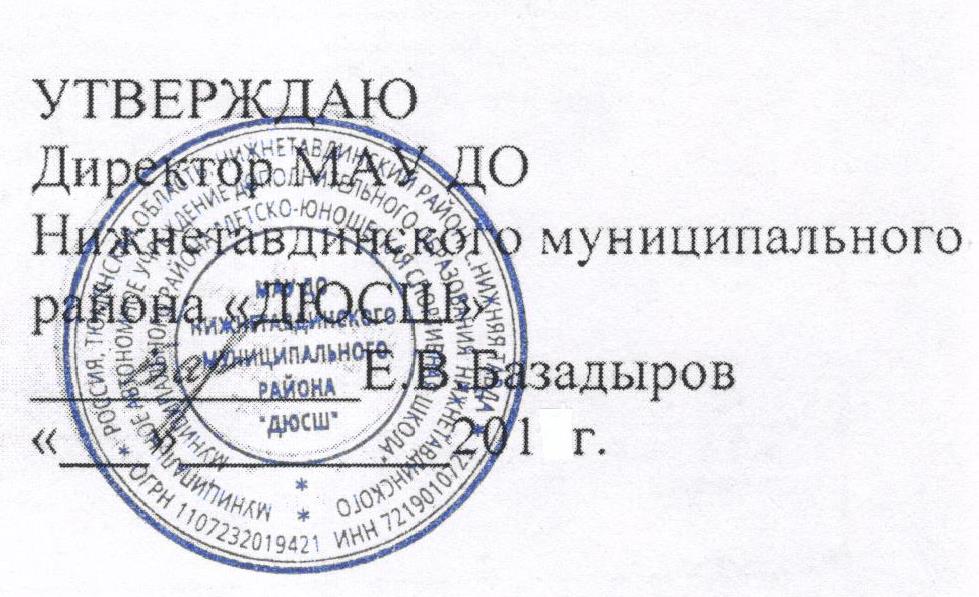 ПРАВИЛА ВНУТРЕННЕГО РАСПОРЯДКА ДЛЯ ОБУЧАЮЩИХСЯМУНИЦИПАЛЬНОГО АВТОНОМНОГО УЧРЕЖДЕНИЯДОПОЛНИТЕЛЬНОГО ОБРАЗОВАНИЯ НИЖНЕТАВДИНСКОГО МУНИЦИПАЛЬНОГО РАЙОНА« ДЕСТКО-ЮНОШЕСКАЯ СПОРТИВНАЯ ШКОЛА»1.Общие положения1.1. Настоящие Правила внутреннего распорядка (далее - Правила) разработаны в соответствии с Федеральным законом от 29.12.2012 № 273-ФЗ «Об образовании в Российской Федерации» с учетом мнения совета обучающихся (протокол №1 от 14.09.2017г.) и совета родителей (протокол №1 от 15.09.2017г.).1.2. Настоящие Правила определяют основы статуса обучающихся Учреждения, их права и обязанности как участников образовательного процесса, устанавливают учебный распорядок и правила поведения обучающихся в Учреждении.1.3. Введение настоящих Правил имеет целью способствовать совершенствованию качества, результативности организации образовательногопроцесса в Учреждении. Правила призваны способствовать формированию у обучающегося таких личностных качеств как организованность, ответственность, уважение к окружающим, Учреждению.1.4. Обучающиеся и их родители (законные представители) должны быть ознакомлены с настоящими Правилами и разъяснение их содержания возложено на педагогических работников Учреждения.1.5. Настоящие Правила утверждаются директором Учреждения на неопределенный срок.1.6. Настоящие Правила являются локальным нормативным актом, регламентирующим деятельность Учреждения.1.7. Изменения и дополнения к Правилам принимаются в составе новой редакции Правил, в порядке, предусмотренном п.1.5. настоящих Правил. Послепринятия новой редакции Правил, предыдущая редакция утрачивает силу.2. 2.1. Обучающийся имеет право на:2.1.1. Обучение в соответствии с Программами по видам спорта, реализуемым в Учреждении, с учетом уровня подготовки обучающихся.2.1.2. Получение дополнительных (в том числе платных) образовательных услуг.2.1.3. Выбор отделений по видам спорта.2.1.4. Перевод в течение учебного года в другое образовательное учреждениефизкультурно-спортивной направленности.2.1.5. Охрану жизни и здоровья.2.1.6. Уважение и защиту чести и достоинства.2.1.7. Участие в обсуждении и решении вопросов деятельности Учреждения.2.1.8. Посещение мероприятий, проводимых Учреждением для обучающихся, в том числе не предусмотренных учебным планом.2.1.9. Принимать участие в социально-культурных, оздоровительных и т.п. мероприятиях, организованных Учреждением.2.1.10. Получать полную и достоверную информацию о результатах проведенных контрольных испытаниях по общей и специальной физической подготовке, итогов выступления на соревнованиях, присвоения спортивных разрядов.2.1.11. Другие права, предусмотренные законодательством Российской Федерации.2.2. Обучающийся обязан:2.2.1. Выполнять требования Устава Учреждения, настоящих Правил, законодательства РФ по вопросам организации и осуществления образовательного процесса.2.2.2. Выполнять требования образовательных программ.2.2.3. Уважать честь и достоинство обучающихся, сотрудников Учреждения, окружающих во время пребывания в Учреждении, и вне его в других общественных местах во время проведения занятий, мероприятий.2.2.4. Вести себя достойно, воздерживаться от действий, мешающих другим обучающимся овладевать знаниями, соблюдать учебную дисциплину, своевременно и точно исполнять распоряжения администрации Учреждения, соблюдать требования по обеспечению безопасности в Учреждении.2.2.5. Бережно и ответственно относиться к имуществу Учреждения, поддерживать чистоту и порядок в зданиях и помещениях учреждения, соблюдать чистоту на территории Учреждения, экономно и эффективно использовать материалы, ресурсы, оборудование.2.2.6. Заниматься ответственно и добросовестно, эффективно использовать образовательные и социально-культурные возможности Учреждения для саморазвития и самосовершенствования.2.2.7. Выполнять требования педагогов в части, отнесенной Уставом и локальными актами Учреждения к их компетенции.2.2.8. Своевременно без опозданий приходить на занятия, извещать тренера-преподавателя о причинах отсутствия на занятиях.2.2.9. Иметь сменную обувь, форму для специализированных занятий в соответствии с требованиями программы.2.2.10. Соблюдать требования техники безопасности, санитарии и гигиены образовательного процесса, правила пожарной безопасности.2.2.11. В случае экстренной ситуации, связанной с обнаружением любой опасности жизни и здоровью, незамедлительно сообщить об этом любому сотруднику Учреждения.2.2.12. Соблюдать общероссийские антидопинговые правила и антидопинговые правила, утвержденные международными антидопинговыми организациями;2.2.13 Постоянно повышать свою теоретическую, общую и специальную физическую подготовку, совершенствовать спортивное мастерство, выполнятьнамеченные планы индивидуальных и групповых занятий, соблюдать спортивный режим и гигиенические требования, систематически вести дневник спортсмена. Выступать в соревнованиях за ДЮСШ или организацию (ведомство, ДСО), в ведении которой она находится. Строго соблюдать требования медицинского контроля, регулярно проходить диспансеризацию.2.3 Обучающимся запрещается:2.3.1. Приносить, передавать, использовать во время образовательного процесса (как на территории Учреждения, так и во время проведения занятий, мероприятий вне его) оружие, колющие и режущие предметы, боеприпасы, взрывчатые вещества, пиротехнические игрушки, а также другие предметы, подвергающие опасности жизнь и здоровье других людей.2.3.2. Приносить, передавать и употреблять спиртные напитки, средства токсического и наркотического опьянения, табачные изделия, находиться в помещениях Учреждения в состоянии алкогольного или наркотического опьянения. Курение в Учреждении и на территории Учреждения запрещено.2.3.3. Применять физическую силу для выяснения отношений, использовать запугивание, вымогательство.2.3.4. Совершать любые действия, влекущие за собой опасные последствия для окружающих, такие как толкание, удары любыми предметами, бросание чем-либо и т.д.2.3.5. Играть в азартные игры (например, карты и т.п.).2.3.6. Пользоваться во время занятий средствами мобильной связи.2.3.7. Загрязнять или засорять помещения Учреждения.2.3.8. Употреблять в речи неприличные слова и выражения.2.3.10. Нарушать правила техники безопасности на занятиях.2.4.11.Не оставлять без присмотра личные вещи и имущество.2.4.12. Не брать чужие вещи и чужое имущество.3. Обязанности обучающегося3.1. Обучающиеся обязаны соблюдать правила личной и общественной гигиены, в пути следования к месту проведения спортивных мероприятий соблюдать меры безопасности, неукоснительно исполнять указания тренера-преподавателя, носить сменную обувь, соблюдать и поддерживать чистоту в зданиях и помещениях Учреждения.3.2. Обучающиеся должны оказывать уважение взрослым, быть внимательными к окружающим, уважительно относиться к товарищам, заботиться о младших.3.3. На занятиях иметь при себе необходимые для участия в образовательном процессе принадлежности и форму для специализированных занятий.3.4. Строго соблюдать правила безопасности при работе со спортивным инвентарем.3.5. Обучающийся должен по первому требованию тренера-преподавателя или работника Учреждения сообщить свою фамилию и фамилию тренера-преподавателя, у которого он обучается.3.6. Обучающийся несет ответственность за сохранность личного имущества (сдавать ценные вещи на время тренировочных занятий и спортивно-массовых мероприятий тренеру на хранение).4. Поощрение и ответственность4.1. Дисциплина в Учреждении поддерживается на основе уважения человеческого достоинства обучающихся, тренеров-преподавателей. Применение методов физического и психологического насилия по отношению к обучающимся не допускается.4.2. За высокие результаты и достигнутые успехи в спорте, активную социально-значимую деятельность, конкурсов, соревнований, и другие достижения к обучающимся могут применяться следующие виды поощрения:- объявление благодарности;- награждение Дипломом; Грамотой, Благодарственным письмом;- чествованием на торжественных церемониях;- награждение ценными призами.4.3. Меры поощрения применяются администрацией Учреждения совместно или по согласованию с педагогическим коллективом.4.4. Меры дисциплинарного взыскания применяются за неисполнение или нарушение устава Учреждения, настоящих правил внутреннего распорядка и иных локальных нормативных актов Учреждения, регулирующих осуществление образовательной процесса.4.5. Меры дисциплинарного взыскания применяются в соответствии Приказом Минобрнауки России от 15.03.2013 N 185 "Об утверждении Порядка применения к обучающимся и снятия с обучающихся мер дисциплинарноговзыскания"5. Заключительные положения5.1. Настоящие правила действуют на всей территории Учреждения и распространяются на все мероприятия с участием обучающихся.